         Name:                                                                                 Date:ANIMAL WORLDLook and write T (true) or F (false).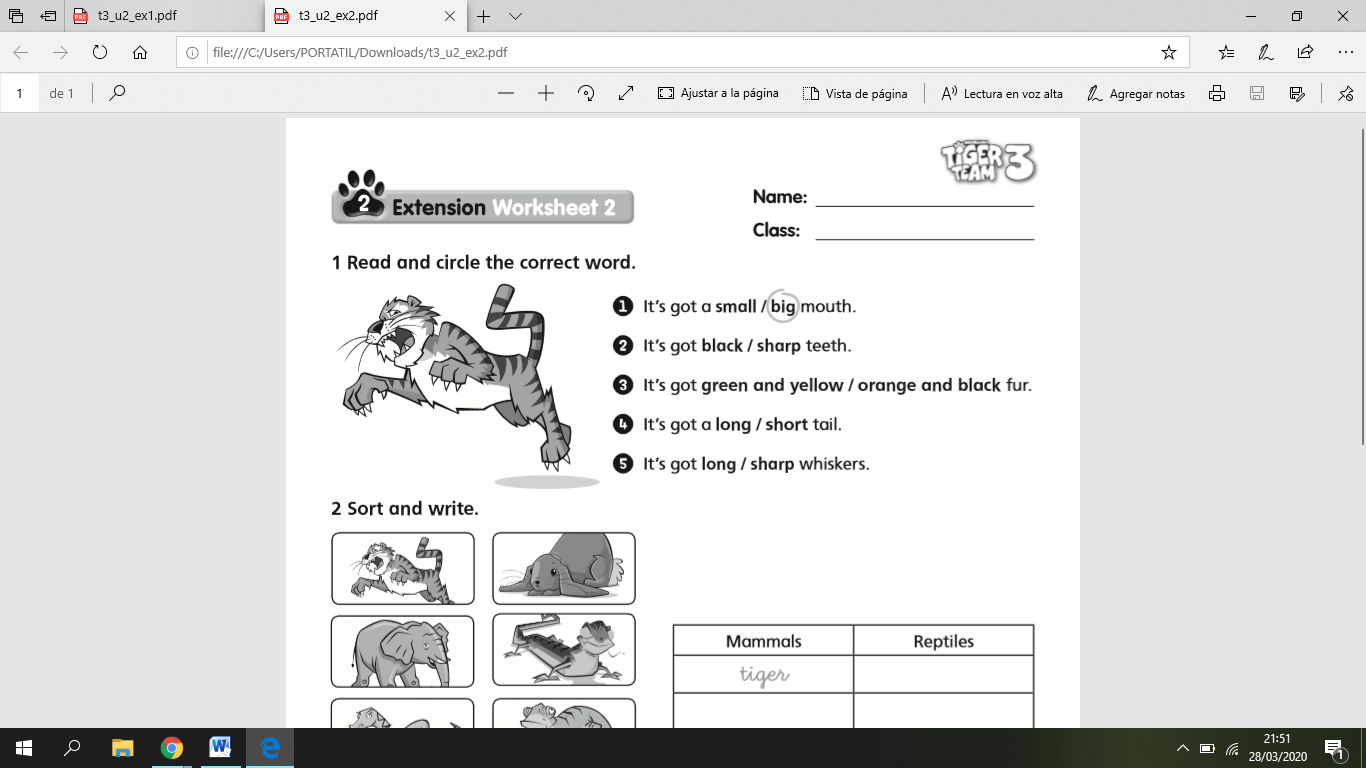 - It’s got a small mouth.                     ……….- It’s got a blue and green fur.          ……….- It’s got sharp teeth.                          ……….- It’s got a long tail.                             ……….- It’s got long whiskers.                      ……….- It’s got wings.                                    ……….Look and write the words.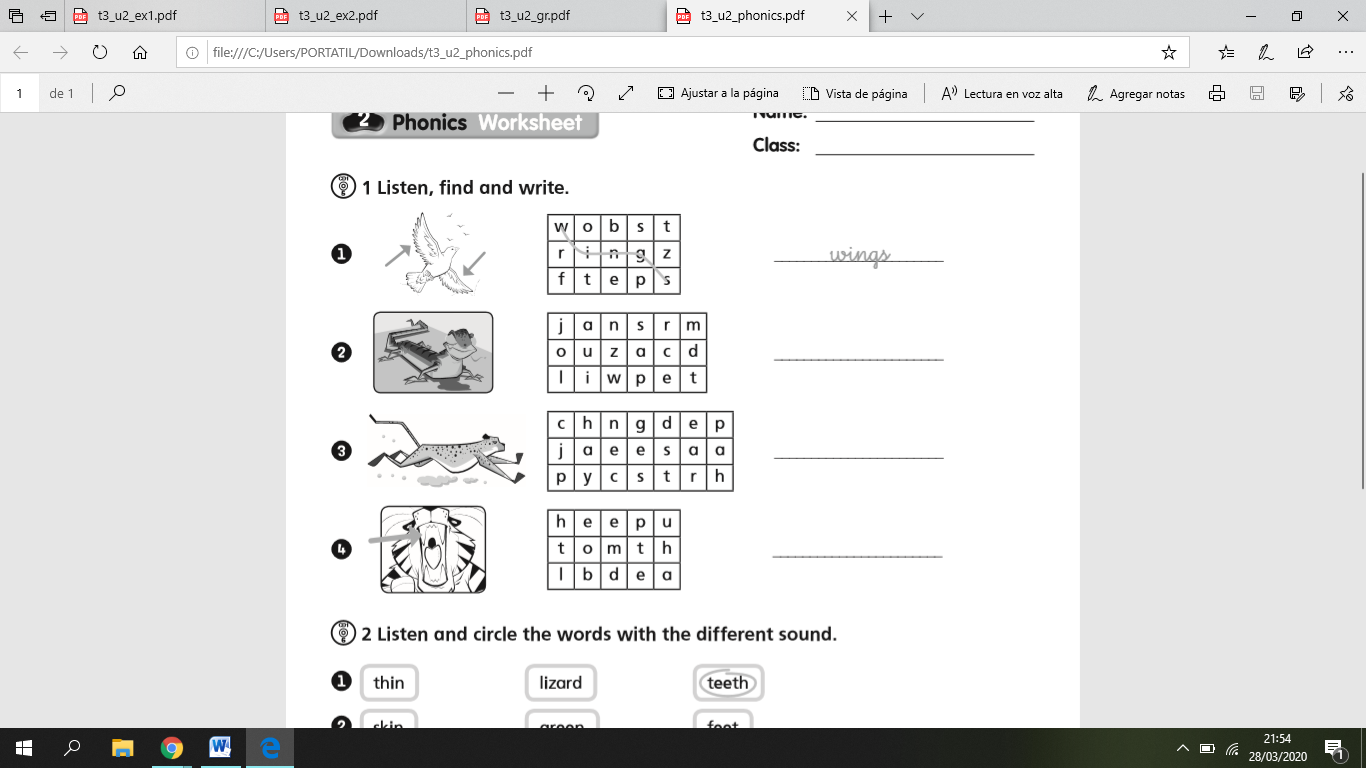 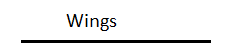               ………………………….             ………………………….             ………………………….Look and describe. Use  ‘s got  and  hasn’t got. 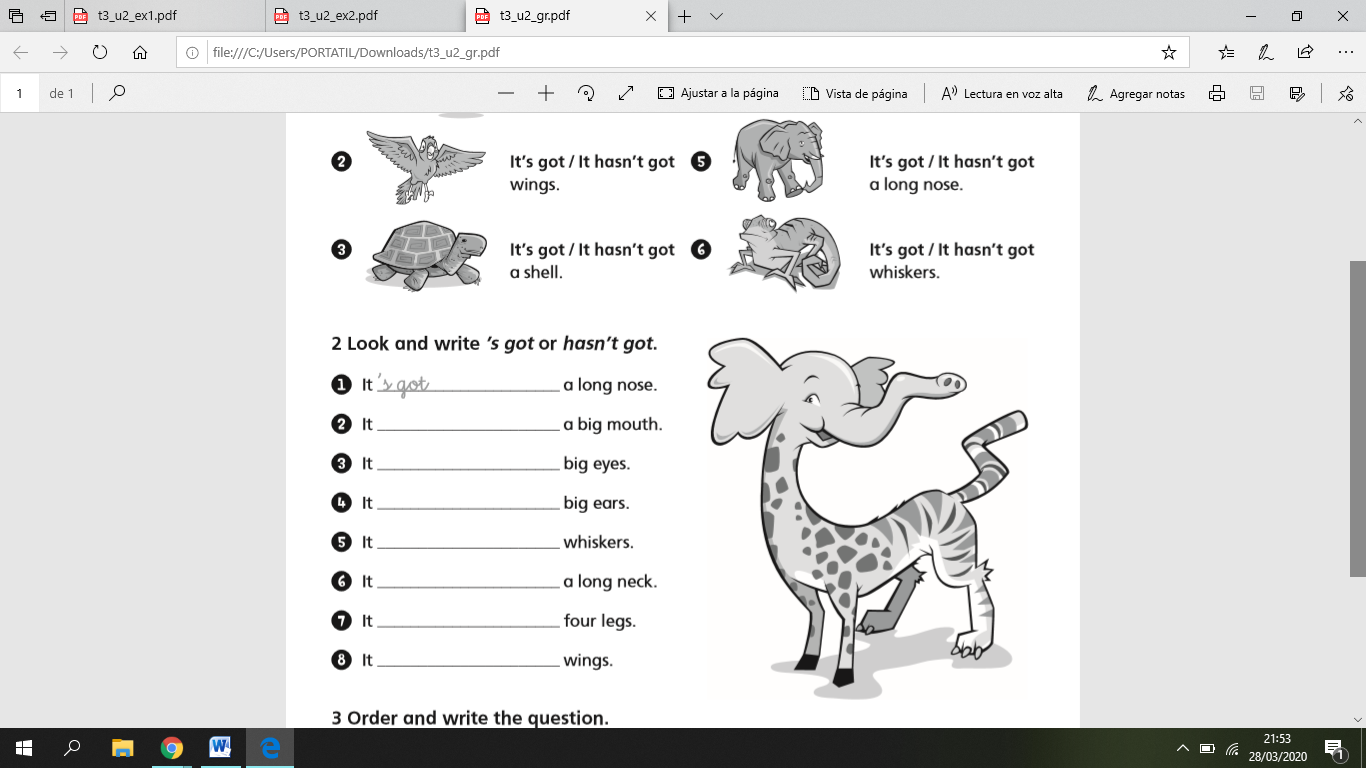 It’s got ………………………………………………………………………………………….………………………………………………………………………………………….………………………………………………………………………………………….………………………………………………………………………………………….………………………………………………………………………………………….……………………………………………………………………………